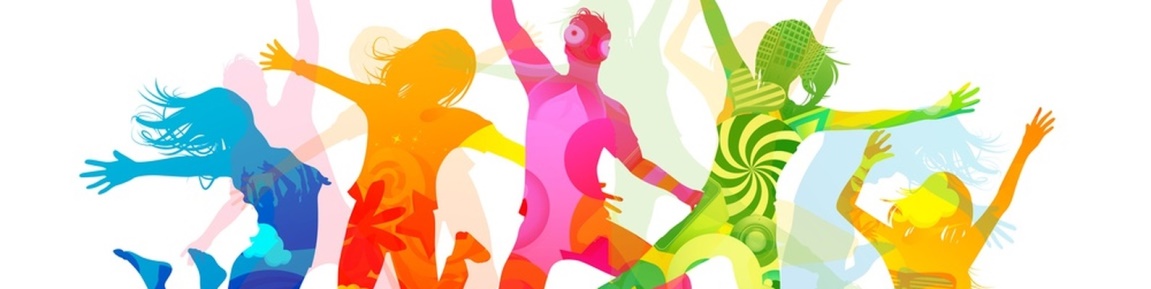 План профилактических мероприятий и организации досуга обучающихся МБУ ДО ЦВР№ п\пНаименование мероприятияСрок проведения Ответственный организаторМесто проведения1Тик Ток Челендж «Мамины (папины помощники»,фото-баттл «Забавные домашние животные»  30-31 января 2021годаСемиколенова А.В.( д\о «Вместе мы сила», «Я-лидер», «»Истоки»)в социальных сетях ВКонтакте, Инстаграм, ТикТок2Квест «Улица безопасности»30 января  2021 годаВалова И.А.(д\о «Буратино», «Мы вместе»)                   МБУ ДО ЦВР3Экологический экскурс «Живая планета», мастер-класс «Деревья зимой» (изготовления деревьев в различных техниках)   30 января 2021 годаВасильева Н.А. (д\о «Флористика»)МБОУ СОШ №24Мастер-класс «Удивительный мир оригами» 31 января 2021Толмачева Н.Б.                    (д\о «Фантазия»МБУ ДО ЦВР5Фольклорно-развлекательная программа «Казачата – бравые ребята!» 30 января 2021 годаКиселева О.Н. ( д\о «Криница», «Родничок»)МБУ ДО ЦВР6Викторина «Зарядка для ума»30 января 2021 годаМаммаева Д.Д. (д\о «Робототехника»)МБУ ДО ЦВР7Викторина на английском языке «Зимние забавы»30 января 2021 года Каплунова О.А. (д\о «Веселый английский», «Английский клуб»)МБУ ДО ЦВР8Просмотр фильма «Театр - это искусство»31 января 2021 года Нечитайло В.С. (д\о «Непоседы», «Природа и фантазия»)МБУ ДО ЦВР8Фольклорно-развлекательная программа «Народные посиделки»31 января 2021 года Ковалева Г.А. (д\о «Лазорик», «Дончата»)9Классный этап Всероссийского конкурса чтецов «Живая классика»30-31 января 2021 годаВалова И.А., Мороз Т.В.МБУ ДО ЦВР10Творческая мастерская «Волшебные узелки Макраме»31 января 2021 года Мороз Т.В. (д\о «Волшебные узелки»МБУ ДО ЦВР11Акция «Добрая суббота»30 января 2021 годаПедагоги МБУ ДО ЦВРв социальных сетях ВКонтакте, Инстаграм, ТикТок